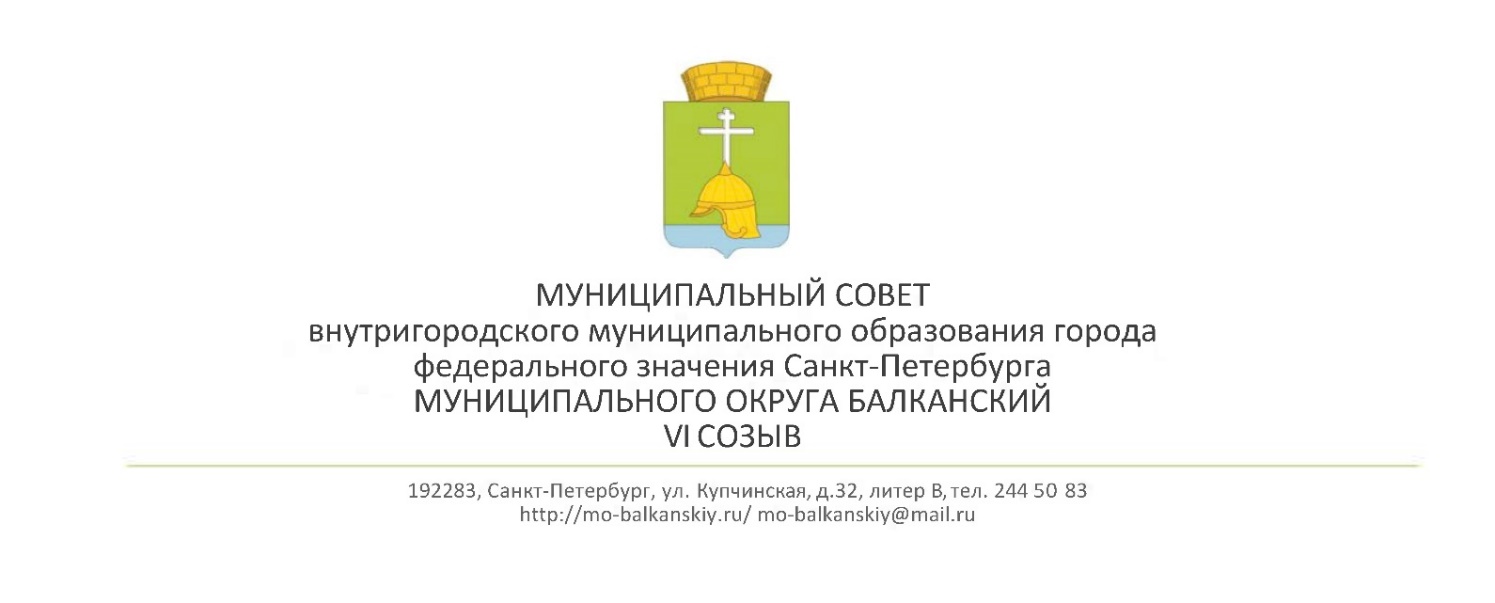 29.11.2022 года										      №30РЕШЕНИЕ Государственный регистрационный номер муниципального правового акта:RU781260002023001О внесении изменений  в Устав внутригородского муниципального образования города федерального значения Санкт-Петербурга муниципального округа БалканскийВ  целях приведении Устава внутригородского муниципального образования города федерального значения Санкт-Петербурга муниципальный округ Балканский в соответствие с Федеральным законом от 06.10.2003 № 131-ФЗ «Об общих принципах организации местного самоуправления в Российской Федерации», Законом Санкт-Петербурга от 23.09.2009 № 420-79 «Об организации местного самоуправления в Санкт-Петербурге»,   с учетом  правотворческих  инициатив  прокуратуры Фрунзенского района Санкт-Петербурга  № 03-07-2022/5 от 15.02.2022 и №03-07-2022 от 03.112022, муниципальный совет, РЕШИЛ:1.Внести следующие  изменения в Устав внутригородского муниципального образования  города федерального значения Санкт-Петербурга муниципального округа Балканский:2. абзац 2 пункта 49-1  статьи 4  Устава изложить в следующей редакции: «содержание, в том числе уборку, территорий зеленых насаждений общего пользования местного значения (включая содержание расположенных на них элементов благоустройства), защиту зеленых насаждений на указанных территориях». 3.абзац 5 пункта 49 статьи 4 Устава после слов «ограждений газонных» дополнить словами «парковочных столбиков». 4. Настоящее Решение подлежит официальному опубликованию (обнародованию) в муниципальной газете «Купчинские просторы» после его государственной регистрации в Главном управлении Министерства юстиции Российской Федерации по Санкт-Петербургу и Ленинградской области.5. Решение  вступает в силу после его официального опубликования.6.Контроль за исполнением настоящего решения возложить на главу внутригородского муниципального образования - исполняющего обязанности председателя муниципального совета Лебедева С.А.Глава муниципального образования -	исполняющий обязанности председателямуниципального совета	                                                            	 С.А. Лебедев